																Thema bij mij thuis				De foto:  afbeelding die je met een camera/fototoestel maakt.				De fotograaf: iemand die foto's maakt (voor zijn beroep).				Het fototoestel: apparaat om foto's mee te maken. 				Het fotoalbum: boek waar foto's in zitten.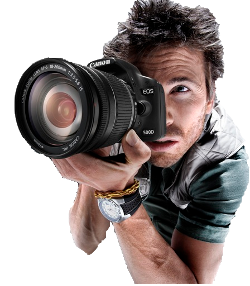 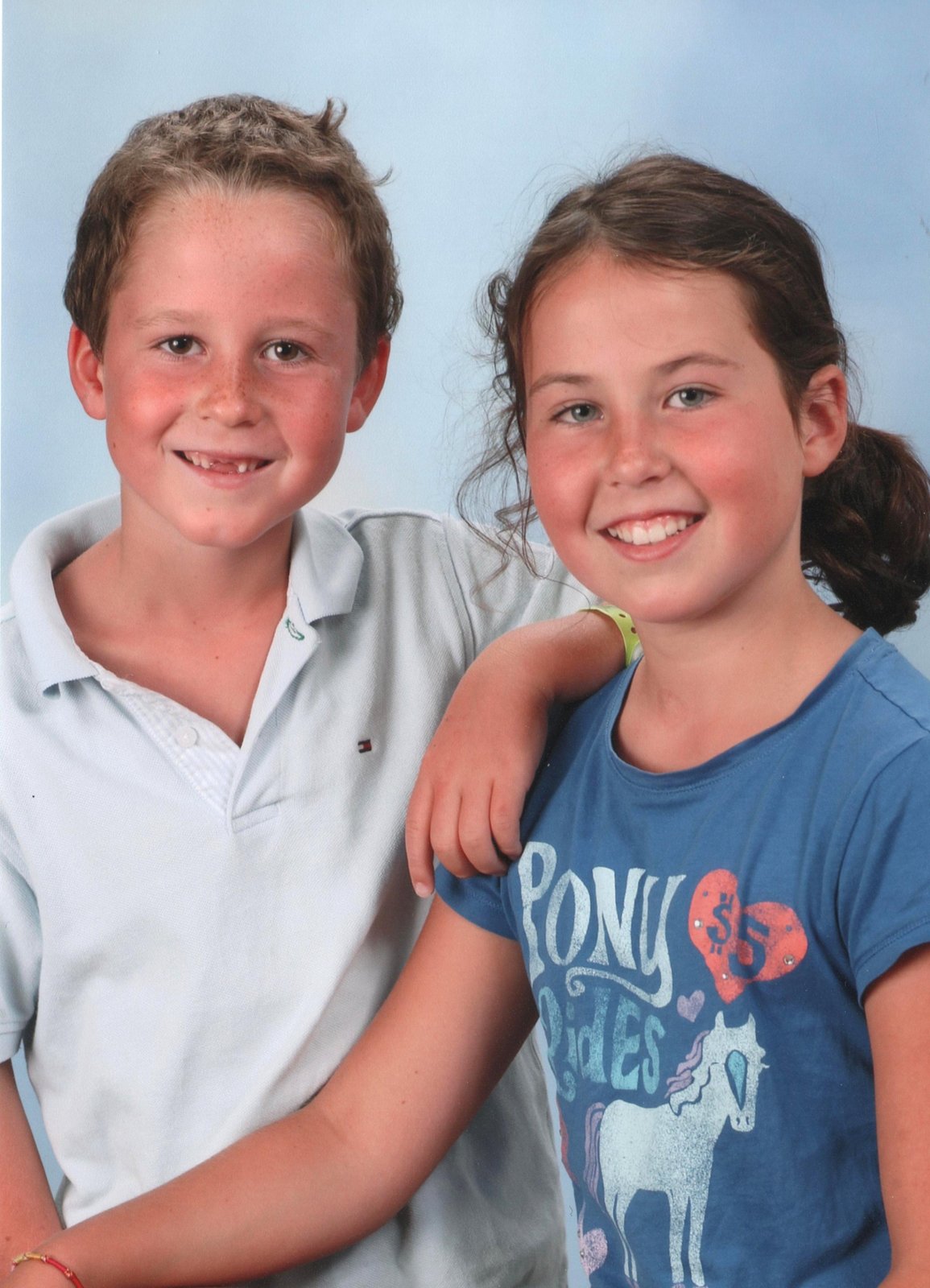 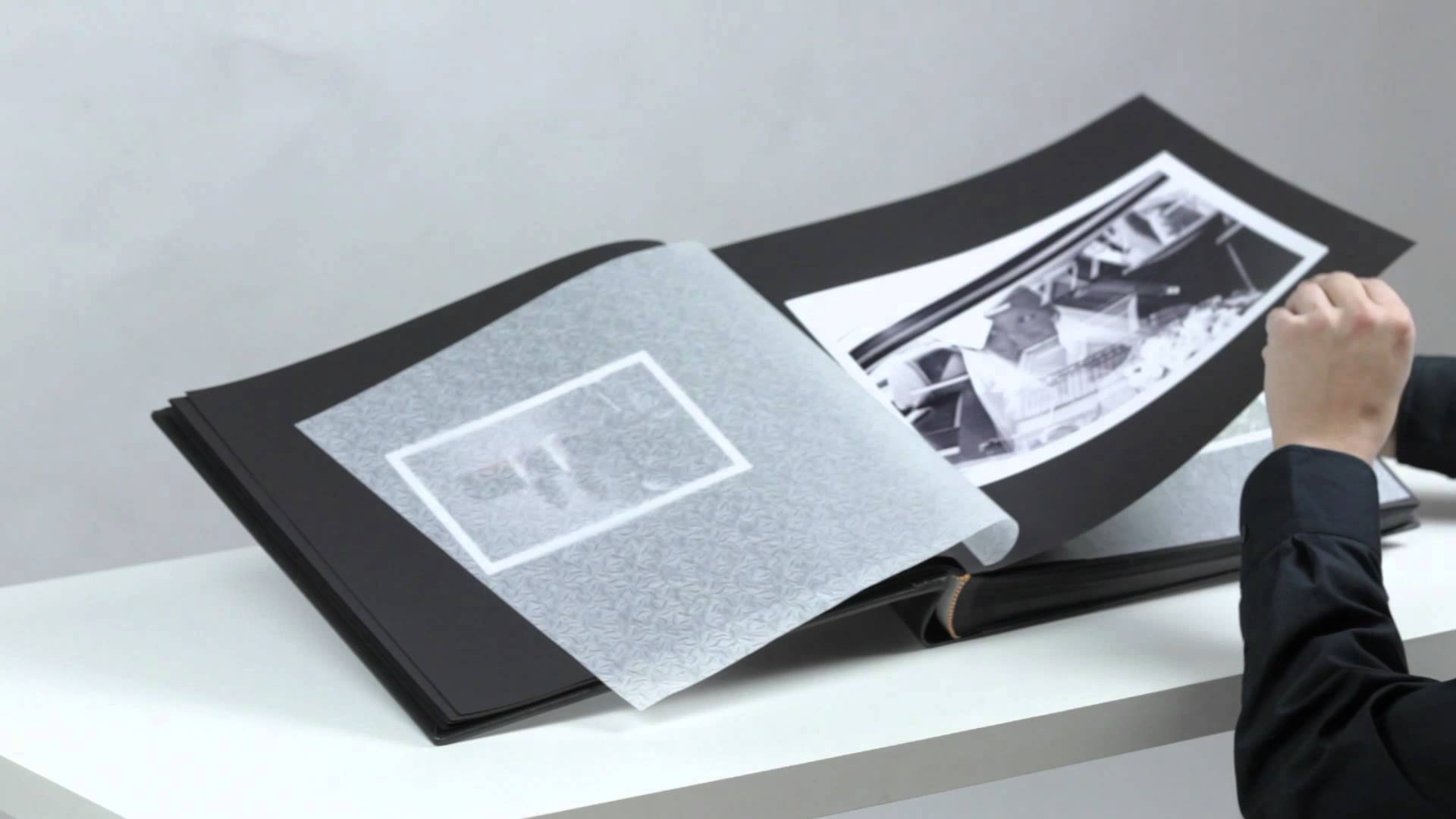 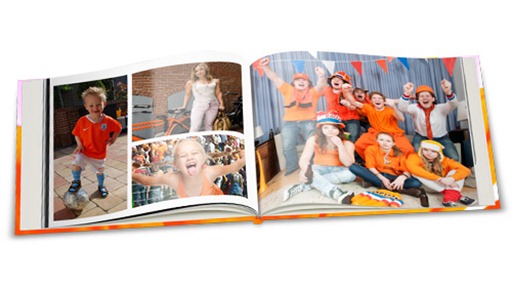 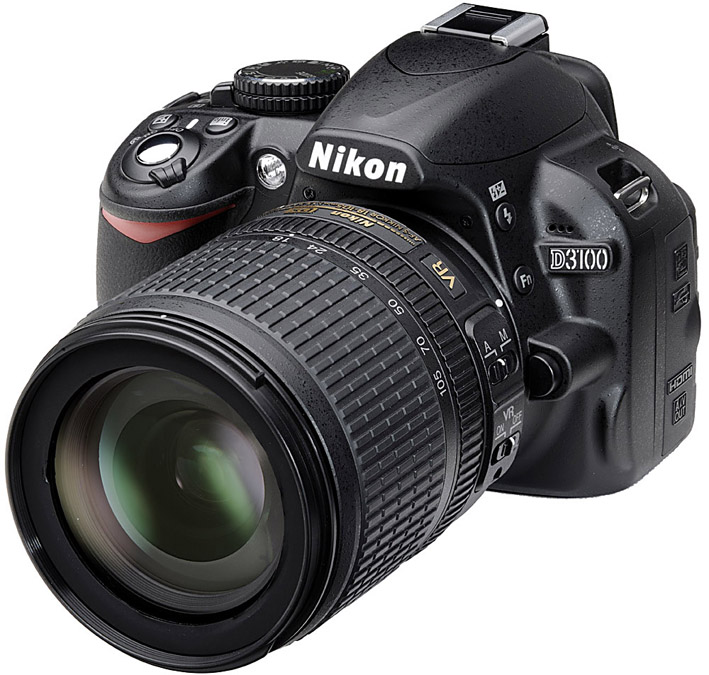 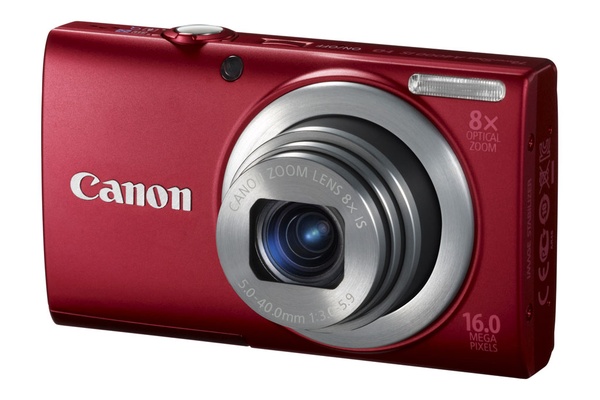 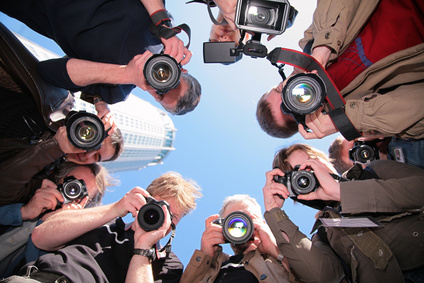 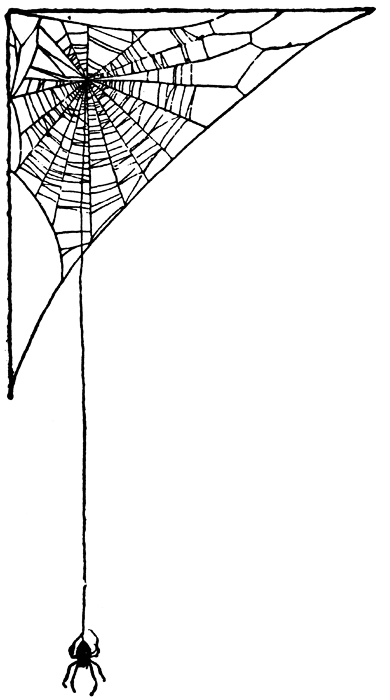 